Beantworten Sie die Fragen nach demLenas Stundenplan.(Lena’nınDersProgramına Göre SorularıCevaplandırınız.) (4x3=12)1.Wann hat Lena Biologie?  ______________________________________________________________                              2. Was hat Lena am Montag? _____________________________________________________________ 3.Ist Geschichte am Donnerstag? __________________________________________________________  4. Wann ist Deutsch?  ____________________________________________________________________B) Schreiben Sie die Bedeutung und Pluralform der Wörter (Kelimelerinçoğulveanlamlarınıyazınız.) (10 x1=10)C) Schreiben Sie die Bedeutung der Farben. ( RenkleriYazınız. ) (7x1=7)1.Beyaz  …..……….…2.Mavi…………….…3.Yeşil ……....…4.Sarı  …………5.Siyah …………..…6. Turuncu ……………..   7. Kahverengi………………….D) Schreiben Sie die Wochentage. ( Günleriyazınız. ) (6x1=6)Montag – ……………………..…… – ………………………….  – ………………………… – ……………………….  ……………………..…… – ………………………….E) Füllen Sie die Lücken mit “ Wo – Was – Wie – Wann – Woher– Wer ? ” aus.( BoşluklarıVerilenSoruEkleriyleTamamlayınız.) (5x2=10)1.______________ ist das?              		Das ist ein Auto.2.  ______________ hast du Englisch?  		Am Montag.                                                                                                  3.______________ kommst du?              	 Ich komme aus Köln.       4.  ______________ wohnt er?         		Er wohnt in Ankara  5. ______________ sind Sie?           		 Ich bin Hüseyin.F) Beantworten Sie die Fragen. ( SorularaCevapVeriniz.)( 5x3=15 )1. Wie findest du Deutsch?	 ____________________________________________________________________2. Was ist dein Lieblingsfach?	 ____________________________________________________________________ 3. Wer ist dein Sportlehrer?	 ____________________________________________________________________4.Ist Erdkunde spannend?	 ____________________________________________________________________5.Was hast du am Freitag?	 ____________________________________________________________________G) Füllen Sie die Lücken mit “ein – eine – kein – keine ” aus. ( Boşlukları“ein – eine – kein – keine ”iletamamlayınız.) (5x1=5)1.  Ist das ………………… Lineal?  		Nein, Das ist ………………. Lineal.                                                                                                2.  Das ist …………………Bleistift.  									3.  Ist das ………………… Landkarte? 		Nein, Das ist ……………….. Landkarte. H) Konjugieren Sie die Verben (FiilleriÇekimleyiniz.) (5x1=5)I ) KONJUGIEREN SIE DIE VERBEN ( Boşluklaraverilenfiilleriçekimleyiniz ) ( 5 x 2 = 10 )1. Ich ........................................ Klavier. (spielen)     	2. Er …………………… seine Hausaufgaben. (machen)   3. Susanne …………………… Türkisch. (lernen)4. …………………………  du Musik? (hören)		5. Wir ………………………… Englisch und Deutsch. (sprechen)J)     Lies den Text und kreuze an!   ( MetniOkuveişaretle! )      ( 10 x 1 = 10 )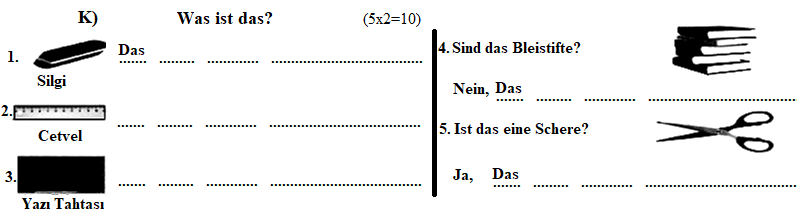 V  I  E  L         E  R  F  O  L  Ghttps://www.HangiSoru.com …………………………………. GYMNASIUM  2021-2022STUDIENJAHR I. SEMESTER II. DEUTSCHPRÜFUNG FÜR 9. KLASSENAME :………………………………………...............KLASSE : ..…/…...       NUMMER : ………..    ….......................................................................................xx.xx.20xx…………………………………. GYMNASIUM  2021-2022STUDIENJAHR I. SEMESTER II. DEUTSCHPRÜFUNG FÜR 9. KLASSENAME :………………………………………...............KLASSE : ..…/…...       NUMMER : ………..    ….......................................................................................9/A/B/C/D/E/F…………………………………. GYMNASIUM  2021-2022STUDIENJAHR I. SEMESTER II. DEUTSCHPRÜFUNG FÜR 9. KLASSENAME :………………………………………...............KLASSE : ..…/…...       NUMMER : ………..    ….......................................................................................PUNKTE :PazartesiSalıÇarşambaPerşembeCuma1MathematikChemieEnglischBiologieDeutsch2MathematikChemieEnglischBiologieDeutsch3SportLiteraturMathematikReligionPhysik4SportLiteraturMathematikReligionPhysik5DeutschKunstMusikErdkundeGeschichte6DeutschKunstMusikErdkundeGeschichteWÖRTERPLURALFORM ( çoğul)BEDEUTUNG ( anlam)Das Buch   Die SchereDas HeftDer SpitzerDer RadiergummiHABENMÖGENIchmagDuEr,sie,es